  KING TIGER MARTIALARTS SCHEDULE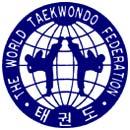 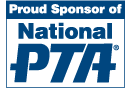 13401 NEW HAMPSHIRE AVE SILVER SPRING MD 20904Effective Starting: March 5th 2018     Visit Us @ www.kingtigerMD.com         Phone: (301) 989-2400**All Students MUST bring sparring  gear Tuesday and Thursday Classes.  **There will be NO CLASSES during the Belt Testing weeks/Ceremony Fridays. **All Students MUST wear KTMA Uniform / KT Shirts during Class. **Arrive to school 10 min. early and get ready for your class! TIME/ DAYMONDAYTUESDAYWEDNESDAYTHURSDAYFRIDAYSATURDAYVALUESPATIENCEFOCUSCONFIDENCELEADERSHIPENTHUSIASMCOOPERATIONTECHNIQUESConditioningPhysical FitnessSPARRINGFORMSPARRINGKicking TechniqueFORMSPARRING11:30 am~12::30 am(OPEN)Morning ExercisePrivate lessons(OPEN)Morning ExercisePrivate lessons(OPEN)Morning ExercisePrivate lessons(OPEN)Morning ExercisePrivate lessons(OPEN)Morning ExercisePrivate lessons(OPEN)Morning ExercisePrivate lessons4:15pm~5:00pm        TigerAge 3-6All Belts TigerAge 3-6All Belts          TigerAge 3-6All BeltsTigerAge 3-6All Belts        TigerAge 3-6All Belts       10:00am       11:00am     Zumba5:00pm~5:45pm     BeginnerAge 7-12No BeltWhite Belt  5:00~ 6:00Sparring Class3 yrs ~ 9 yrsALL BELTAll age Black BeltAdvancedAge 7-12Brown,RedDanboBlack5:00~ 6:00Sparring Class3 yrs ~ 8 yrsALL BELTAll age Black Belt IntermediateAge 7-12Yellow OrangeGreen,Blue,Purple11:00~12:00  All BeltsAll Ages5:45pm~6:30pm IntermediateAge 7-12Yellow OrangeGreen,Blue,Purple6:00 ~ 7:00Sparring Class10 yrs ~  UpALL BELTAll age Black Belt        BeginnerAge 7-12No BeltWhite Belt6:00 ~ 7:00Sparring Class10 yrs ~ UpALL BELTAll age Black BeltAdvancedAge 7-12Brown,RedDanbo,Black6:30pm~7:15pmAdvancedAge 7-12Brown,RedDanbo,Black7:00 ~ 8:00Sparring TeamAdult & TeenAll Black BeltIntermediateAge 7-12Yellow OrangeGreen,Blue,Purple7:00 ~ 8:00Sparring TeamAdult & TeenAll Black Belt    BeginnerAge 7-12No BeltWhite Belt     7:15pm~8:15pmAdult &Teens8:00~8:30Open GymAdult &Teens8:00~8:30Open GymAdult &TeensBirthday Party(As Reserved)2:00~4:00